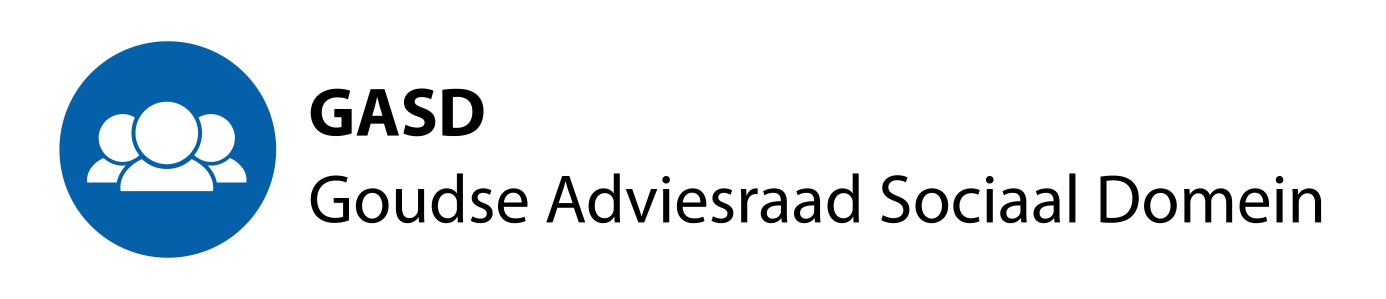 Verslag van de openbare vergadering van 9 mei 2019.Aanwezigen: Behoudens Marion van Leeuwen zijn alle leden van de GASD aanwezig. Namens de GCR wonen Adriaan Horrevorts en Paul Wiltenburg de vergadering bij. OpeningDe voorzitter opent de vergadering. Er zijn geen mededelingen anders dan geagendeerd. De agenda wordt, na toevoeging van het punt “evaluatie GASD-event”, vastgesteld.Inwerken nieuwe voorzitter.De leden zeggen toe, waar mogelijk, de nieuwe voorzitter te helpen bij zijn oriëntatie op het lokale speelveld van het sociaal domein. De leden zullen hem de relevante nieuwsbrieven en andere relevante informatie toesturen en hem uitnodigen voor bijeenkomsten van de netwerkpartners.Aan de hand van de lijst van netwerkpartners zullen, door de leden, bijeenkomsten met sleutelfiguren worden gearrangeerd. De site van de GASD dient, ook met de komst van de nieuwe voorzitter, te worden geactualiseerd.Site van de GASD.De site is niet actueel. De secretaris zal de laatste agenda’s, verslagen, adviezen - en de gemeentelijke reactie daarop -  en het jaarverslag naar de netwerkbeheerder sturen met het verzoek tot publicatie.Bob schrijft een tekst over de voorzitter ter publicatie op de site.Informatie over voorgenomen beleid en adviesvragen.Er volgen een aantal presentaties door betrokken ambtenaren van de gemeente. Deze zijn  aan de hand van de verzonden sheets terug te lezen door de leden. Deze zijn nog niet openbaar en worden dus niet in dit verslag opgenomen.Het betreft de presentaties over het voorgenomen beleid rond parttime ondernemen vanuit de bijstand, het cliënttevredenheidsonderzoek en de voortgang rond de vernieuwing van de sociale dienst. Een deel van de discussie zal terugkomen in te geven adviezen.Besloten wordt dat aan het verzoek om te adviseren rond het cliënttevredenheidsonderzoek tegemoet zal worden gekomen door een brief met enkele aanwijzingen. Het onderzoek roept vragen op rond de methodologie en de ( deels ontbrekende) vervolgstappen.Ten aanzien van parttime ondernemen in de bijstand zegt de voorzitter toe informatie te sturen over relevante lokale werkgeversnetwerken.Bob zal het voortouw nemen bij de reactie op het cliënttevredenheidsonderzoek en Herman zal trekker zijn van het advies over parttime ondernemen vanuit de bijstand. GASD-event.De leden kijken terug op een geslaagde bijeenkomst met hoge opkomst. “De toekomst van de zorg” bleek een gewaardeerd thema. Door de aanwezigen werd waardering uitgesproken mede door de vraag om herhaling.De GASD stelt zich voor een event jaarlijks te organiseren met wederom een sociale component. Dit onderwerp zal in een GASD-vergadering later dit jaar terugkomen waarbij ook een (ander) thema kan worden vastgesteld.Bespreking GASD-verslag van 28 maart 2019. Her verslag wordt ongewijzigd vastgesteld. Tegelijk wordt het gemis uitgesproken aan een overzicht van gegeven en te geven adviezen, inclusief planning. De secretaris zal bezien wat hij kan bijdragen aan een overzicht.Verslag van de vergadering GCR van 9 mei 2019.Er wordt mondeling kort verslag gedaan. Voor meer  uitgebreide informatie wordt verwezen naar het schriftelijk verslag.De belangrijkste puntenGuido Prinsenberg zal de GCR een conceptadvies voorleggen over mogelijke verbeteringen rond de ziektekostenverzekering zoals de gemeente die uitvoert voor mensen met een bijstandsuitkering.De communicatie van de gemeente kan beter; er wordt te weinig gebruik gemaakt van de leesgroep van de GCR.Ook de GCR mist de kwartaalrapportage van het sociaal team.De GCR vraagt de leden van de GASD de verslagen van door hen bezochte externe bijeenkomsten ook ter informatie aan de GCR te sturen.Het door de GCR geconcipieerd advies over warme maaltijden wordt even aangehouden in afwachting van nadere informatie van de gemeente. Complicerende factor is dat een aantal Groene Hopper vergoedingen zijn ingetrokken waardoor mensen het buurthuis niet kunnen bereiken. Zij zijn daarbij verstoken van sociale contacten en gezonde voeding.Planning acties:Cliëntenpanel gedeelde zorg: GHZ 21 mei 2019: TonRadenoverleg 16 mei 2019: Guusje en Ton.ALV koepelorganisatie en workshops 24 mei 2019: Bob en TonAfscheidsbijeenkomst Ben Eisink / Gemiva 23 mei 2019: TonBurgerparticipatie nieuwe stijl 3 juni 2019: Gerard en Djoeki.Interview Bruisnest: HermanOverleg met gemeente omtrent omgevingsvisie. Bob en Herman.Overleg basisconcessie ZH Noord: Bob.Overleg gemeente over energietransitie. Aangehouden.Overleg nieuwe verordening MO en Jeugdzorg: Guusje en Bob.Afspraak GAB Gerard, Ton en Herman: Wordt gepland op 27 mei.Wat verder ter tafel komt en rondvraag.Bob informeert bij de betrokken ambtenaar naar de huidige situatie rond het management van het sociaal team en vraagt dan ook om de kwartaalrapportage van het sociaal team.De voorzitter is gedurende de maand juni op vakantie, Gerard Wolters neemt het tijdens de vergadering 13 juni waar.Naar aanleiding van het verzoek van de GCR om inzicht in onze netwerklijst zal Gerard een bewerkt overzicht sturen.De voorzitter sluit de vergadering om 16.30 uur.